РЕШЕНИЕОб исполнении бюджета муниципального образования «Красногвардейский район» за 2019 год	Руководствуясь статьями 24, 41, 48 Устава муниципального образования «Красногвардейский район», Положением о бюджетном процессе в муниципальном образовании «Красногвардейский район», учитывая результаты публичных слушаний, Совет народных депутатов муниципального образования «Красногвардейский район»РЕШИЛ:1. Утвердить отчет об исполнении бюджета муниципального образования «Красногвардейский район» за 2019 год по доходам в сумме 707635,3 тыс. руб., по расходам в сумме 702256,7 тыс. руб., с профицитом в сумме 5378,6 тыс. руб.2. Утвердить:- пояснительную записку к отчету об исполнении бюджета муниципального образования «Красногвардейский район» за 2019 год (приложение № 1);- исполнение доходов бюджета муниципального образования «Красногвардейский район» за 2019 год по кодам классификации доходов бюджетов (приложение № 2);- исполнение расходов бюджета муниципального образования «Красногвардейский район»  за 2019 год по ведомственной структуре расходов бюджетов (приложение № 3);- исполнение расходов бюджета муниципального образования «Красногвардейский район» за 2019 год по разделам и подразделам классификации расходов бюджетов (приложение № 4);- исполнение источников финансирования дефицита бюджета муниципального образования  «Красногвардейский район» за 2019 год по кодам классификации источников финансирования дефицитов бюджетов (приложение № 5);3. Опубликовать настоящее решение в газете «Дружба», разместить в официальном сетевом издании «Газета Красногвардейского района «Дружба» (http://kr-drugba.ru, ЭЛ № ФС77-74720 от 29.12.2018 г.), а также на официальном сайте муниципального образования «Красногвардейский район» в сети «Интернет» (www.amokr.ru).4. Настоящее решение вступает в силу со дня его опубликования.СОВЕТ НАРОДНЫХ ДЕПУТАТОВМУНИЦИПАЛЬНОГО ОБРАЗОВАНИЯ «КРАСНОГВАРДЕЙСКИЙ РАЙОН»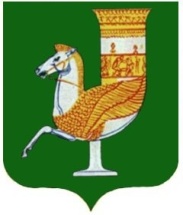 МУНИЦИПАЛЬНЭ ГЪЭПСЫКIЭ ЗИIЭУ «КРАСНОГВАРДЕЙСКЭ РАЙОНЫМ» ИНАРОДНЭ ДЕПУТАТХЭМ Я СОВЕТПринято 37-й сессией Совета народных депутатов муниципального образования «Красногвардейский район» четвертого созыва5 июня 2020 года № 281Председатель Совета народных депутатовмуниципального образования «Красногвардейский район»______________ А.В. ВыставкинаИсполняющий обязанности главымуниципального образования «Красногвардейский район»_____________ Т.И. Губжоковс. Красногвардейское от 05.06.2020 г. № 130